การขอรับการสนับสนุนโครงการต่างๆ จากมูลนิธิตลาดหลักทรัพย์แห่งประเทศไทยมูลนิธิตลาดหลักทรัพย์แห่งประเทศไทย (“มูลนิธิตลาดหลักทรัพย์ฯ”) ก่อตั้งขึ้นเมื่อปี 2549 โดยมีวัตถุประสงค์หลักในการดำเนินกิจกรรมเพื่อพัฒนาสังคม ชุมชน และสิ่งแวดล้อม ป้องกันและแก้ไขปัญหายาเสพติด รวมถึงการสนับสนุนกิจกรรมต่างๆ ทั้งในด้านการพัฒนาสังคม ชุมชน และสิ่งแวดล้อม แก่หน่วยงานและชุมชนที่มีการดำเนินงานที่สอดคล้องกับวัตถุประสงค์ของมูลนิธิตลาดหลักทรัพย์ฯ ตลอดจนการให้ความร่วมมือกับองค์กรการกุศลอื่นๆ เพื่อสาธารณประโยชน์ สนับสนุนโครงการและกิจกรรมด้านการศึกษา โดยไม่ดำเนินการที่เกี่ยวข้องกับการเมืองแต่ประการใด	มูลนิธิตลาดหลักทรัพย์ฯ ให้ความสำคัญกับประเด็นทางสังคมภายใต้กรอบการดำเนินงาน 3 ด้าน ได้แก่ ด้านการพัฒนาเด็กและเยาวชน ด้านการพัฒนาผู้สูงอายุ และด้านการพัฒนาคุณภาพชีวิต ในการนี้ มูลนิธิตลาดหลักทรัพย์ฯ จึงมีนโยบายที่จะให้การสนับสนุนแก่องค์กร/หน่วยงานต่างๆ อาทิ องค์การสาธารณกุศล หรือนิติบุคคลที่มีวัตถุประสงค์ในการดำเนินงานเพื่อสาธารณประโยชน์ และสอดคล้องกับกรอบการดำเนินงานของมูลนิธิตลาดหลักทรัพย์ฯ ข้างต้น โดยองค์กร/หน่วยงานที่สนใจสามารถนำเสนอโครงการต่าง ๆ ที่เป็นประโยชน์ต่อสังคม และสร้างผลลัพธ์ทางสังคมที่ดี เพื่อขอรับการสนับสนุนจากมูลนิธิตลาดหลักทรัพย์ฯ ผ่านการจัดทำเอกสารที่มีรายละเอียดตาม “แบบนำเสนอโครงการ เพื่อขอรับการสนับสนุนจากมูลนิธิตลาดหลักทรัพย์แห่งประเทศไทย” (“แบบนำเสนอโครงการฯ”) (รายละเอียดปรากฏตามไฟล์แนบ) เพื่อนำเสนอต่อมูลนิธิตลาดหลักทรัพย์ฯ โดยสามารถสอบถามข้อมูลเพิ่มเติม หรือนำส่งแบบนำเสนอโครงการฯ ได้ตามรายละเอียดที่ปรากฏด้านล่าง	มูลนิธิตลาดหลักทรัพย์แห่งประเทศไทย	เลขที่ 93 ถนนรัชดาภิเษก แขวงดินแดง เขตดินแดง กรุงเทพมหานคร 10400	โทรศัพท์ 02 009 9892 / 02 009 9095	Email SETFoundation@set.or.thแบบนำเสนอโครงการ เพื่อขอรับการสนับสนุนจากมูลนิธิตลาดหลักทรัพย์แห่งประเทศไทยชื่อองค์กรที่นำเสนอ (กรุณาระบุข้อมูลเพิ่มเติมในเอกสารประกอบ พร้อมแนบสำเนาหนังสือรับรองการจดทะเบียนนิติบุคคลที่รับรองสำเนาถูกต้องโดยผู้มีอำนาจดำเนินการหรือผู้ได้รับมอบหมาย (ถ้ามี))ชื่อโครงการที่ขอรับการสนับสนุน (โปรดระบุชื่อโครงการที่มีความหมายชัดเจน)ความสอดคล้องกับกรอบดำเนินงานของมูลนิธิตลาดหลักทรัพย์ฯ (เลือกได้มากกว่า 1 ข้อ)   ด้านการพัฒนาเด็กและเยาวชน               ด้านการพัฒนาผู้สูงอายุ               ด้านการพัฒนาคุณภาพชีวิตข้อมูลของโครงการ หลักการและเหตุผล (โปรดระบุข้อมูล อาทิ 1) สถานการณ์ / ปํญหา ที่จำเป็นต้องมีโครงการนี้ โดยมีข้อเท็จจริง สถิติ แผนภาพประกอบ เป็นต้น2) ระบุผลกระทบของปัญหาที่เกิดขึ้น 3) ระบุสิ่งที่ต้องการแก้ไข และผลลัพธ์ที่คาดหวัง จากการดำเนินโครงการ)วัตถุประสงค์  (โปรดระบุวัตถุประสงค์หรือความต้องการในการดำเนินงานของโครงการอย่างชัดเจน โดยใช้ข้อความที่กระชับและสอดคล้องกับชื่อของโครงการ และเป้าหมายที่วางไว้)ระยะเวลาดำเนินโครงการ ระยะเวลาเริ่มต้น และสิ้นสุดโครงการ  ________________________________________________________________ระยะเวลาของขั้นตอนย่อยในโครงการ (สามารถจัดทำรายละเอียดเพิ่มเติมหรือแนบแผนภาพ หรือตารางได้)ผู้ได้รับประโยชน์จากโครงการคาดว่าจะมีผู้ได้รับประโยชน์จากโครงการ จำนวน_____________________คนประเภทของกลุ่มบุคคลที่จะได้รับประโยชน์ เช่น เป็นเยาวชนด้อยโอกาส ผู้สูงอายุด้อยโอกาส เป็นต้น (โปรดระบุ)ที่ตั้งของกลุ่มบุคคลที่จะได้รับประโยชน์จากโครงการ (โปรดระบุรายละเอียด เช่น ชื่อชุมชน ตำบล อำเภอ จังหวัด เป็นต้น)ปัจจุบัน มีหน่วยงานราชการ หรือหน่วยงานอื่น ๆ ที่ให้การดูแลกลุ่มบุคคลที่จะได้รับประโยชน์นี้อยู่หรือไม่ (ถ้ามี โปรดระบุชื่อหน่วยงาน และชื่อโครงการ)พื้นที่ในการดำเนินงานที่ตั้งของพื้นที่ที่จะดำเนินงานภาพพื้นที่โครงการ click เพื่อเพิ่มภาพ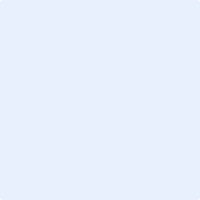 หน่วยงานพันธมิตรของโครงการ (ถ้ามี โปรดระบุชื่อหน่วยงาน และรูปแบบการสนับสนุนโครงการของพันธมิตร)งบประมาณรวมของโครงการ (โปรดระบุเป็นเงินบาทไทย)  ___________________________________5. 	แผนการดำเนินโครงการ การแบ่งระยะเวลาการดำเนินโครงการ รวม __________ ระยะขั้นตอนการดำเนินโครงการ (โปรดระบุวิธีการดำเนินงานของโครงการอย่างเป็นขั้นตอน พร้อมระยะเวลา และงบประมาณที่ใช้ใน
แต่ละขั้นตอนและกำหนดการนำส่งรายงานความคืบหน้าโครงการแต่ละระยะ)แผนการขยายผลของโครงการที่เสนอ แผนการเผยแพร่ผลงานของโครงการ6.	ผลที่คาดว่าจะได้รับ (Output/Outcome)ผลผลิตขั้นสุดท้าย (Output) จากการดำเนินโครงการที่สอดคล้องกับวัตถุประสงค์หลักของโครงการ ผลลัพธ์ของโครงการ (Outcome) ที่สอดคล้องกับวัตถุประสงค์หลักของโครงการ7.	ตัวชี้วัดของโครงการ (โปรดระบุสิ่งที่จะใช้วัดหรือประเมินความสำเร็จของโครงการที่มีความชัดเจนและสามารถปฏิบัติได้จริง)8.	การประเมินผลโครงการ เครื่องมือที่ใช้ในการวัดผล วิธีการ ขั้นตอนการประเมินผลกำหนดเวลาที่จะทำการประเมินผล และกำหนดเวลาที่จะนำส่งสรุปผลการประเมินในแต่ละระยะ9.	แผนการบริหารความเสี่ยงของโครงการในระยะยาว (โปรดระบุรายละเอียด เช่น เทคโนโลยี นวัตกรรม งานวิจัยที่ใช้ประกอบหรืออ้างอิง นักวิชาการ หรือผู้เชี่ยวชาญที่ร่วมงาน ที่ปรึกษา หรืออื่น ๆ ที่นำมาใช้ รวมทั้งแผนสำรอง (ถ้ามี) เพื่อให้โครงการสามารถดำเนินการได้อย่างยั่งยืน)10.	ผลงานที่ผ่านมา (โปรดระบุรายละเอียด พร้อมภาพประกอบ (ถ้ามี – กรณีที่เคยมีการดำเนินการมาก่อนแล้ว)) ข้อมูลอื่น ๆ (ถ้ามี) (โปรดระบุข้อมูลอื่น ๆ ที่ผู้เสนอโครงการเห็นว่าเป็นประโยชน์ต่อการพิจารณาของมูลนิธิตลาดหลักทรัพย์ฯ โดยสามารถแนบเป็นเอกสารเพิ่มเติมได้)ทีมดำเนินงานหัวหน้าโครงการชื่อ – สกุล  _________________________________________________________________________ตำแหน่ง  __________________________________________________________________________ประวัติ และผลงานที่ผ่านมาข้อมูลสำหรับติดต่อที่อยู่  _____________________________________________________________________________________________________________________________________________________Email  _______________________________________________________________________โทรศัพท์  _____________________________________________________________________ทีมเจ้าหน้าที่โครงการ   จำนวน..............คนชื่อ - นามสกุล___________________________________________________________________________________________________________________________________________________________________________________________________________________________________________________________________________________________________________________________________________________________________________________________________________ข้าพเจ้าได้ศึกษารายละเอียด เงื่อนไข และข้อสงวนสิทธิของมูลนิธิตลาดหลักทรัพย์ฯ ในการพิจารณาคัดเลือกโครงการภายใต้วัตถุประสงค์และกรอบการดำเนินงานแล้ว และยอมรับว่าคำวินิจฉัยและการพิจารณาคัดเลือกโครงการของมูลนิธิตลาดหลักทรัพย์ฯ ให้ถือเป็นที่สุด นอกจากนี้ ข้าพเจ้ารับทราบและตกลงให้มูลนิธิตลาดหลักทรัพย์ฯ นำข้อมูลของโครงการที่ผ่านการพิจารณาคัดเลือกจากมูลนิธิตลาดหลักทรัพย์ฯ ไปใช้เพื่อการรายงาน การนำเสนอข่าวสาร การเผยแพร่กิจกรรม และการโฆษณา ต่อสาธารณชน กลุ่มบุคคลที่จะได้รับประโยชน์ตามที่ระบุไว้ในโครงการ พันธมิตร รวมถึงบุคคลต่างๆ ที่เกี่ยวข้องกับการดำเนินงานของมูลนิธิตลาดหลักทรัพย์ฯ โดยผ่านสื่อต่าง ๆ ตามที่มูลนิธิตลาดหลักทรัพย์ฯ กำหนดอนึ่ง ข้าพเจ้าขอให้คำรับรองต่อมูลนิธิตลาดหลักทรัพย์ฯ ดังนี้ ข้าพเจ้าได้ตรวจสอบข้อมูลที่ระบุในแบบนำเสนอโครงการฯ และเอกสารประกอบอื่น ๆ (ถ้ามี) แล้ว และขอรับรองว่าข้อมูลที่ระบุในแบบนำเสนอโครงการฯ และเอกสารประกอบอื่นๆ ที่เกี่ยวข้องทั้งหมด มีความครบถ้วนถูกต้องและเป็นความจริงทุกประการ ในกรณีที่มีความผิดพลาดใดอันเกิดจากการดำเนินการของข้าพเจ้า หรือมูลนิธิตลาดหลักทรัพย์ฯ ตรวจสอบพบว่าข้อมูลหรือเอกสารหลักฐานที่นำมายื่นไม่ถูกต้องหรือไม่เป็นความจริง ข้าพเจ้ารับทราบและยอมรับการที่มูลนิธิตลาดหลักทรัพย์ฯ จะไม่พิจารณาแบบนำเสนอโครงการฯ ของข้าพเจ้าข้าพเจ้าได้ปฏิบัติตามหลักเกณฑ์ของกฎหมายที่เกี่ยวข้องในการนำเสนอโครงการผ่านแบบนำเสนอโครงการฯ และเอกสารประกอบอื่น ๆ ที่เกี่ยวข้องตามที่แนบมานี้ อนึ่ง ในกรณีที่โครงการของข้าพเจ้าได้รับการคัดเลือก หากโครงการมีความจำเป็นต้องขออนุญาตหรือชี้แจงรายละเอียดการดำเนินโครงการต่อหน่วยงานราชการ หน่วยงานของรัฐ หรือหน่วยงานกำกับดูแลที่เกี่ยวข้อง ข้าพเจ้าจะเป็นผู้ดำเนินการในเรื่องดังกล่าวให้เพื่อให้เป็นไปตามหลักเกณฑ์ของกฎหมาย ตลอดจนแนวนโยบายต่าง ๆ และจะแจ้งความคืบหน้าให้แก่มูลนิธิตลาดหลักทรัพย์ฯ ทราบเป็นระยะ ทั้งนี้ ในกรณีที่ข้าพเจ้าไม่ได้ดำเนินโครงการตามแผนงานหรือข้อมูลที่ได้ระบุไว้แบบนำเสนอโครงการฯ ข้าพเจ้ารับทราบว่ามูลนิธิตลาดหลักทรัพย์ฯ จะตัดสิทธิการสนับสนุนโครงการของข้าพเจ้า รวมทั้งข้าพเจ้าตกลงที่จะชดใช้ค่าเสียหายใด ๆ ที่เกิดขึ้นให้แก่มูลนิธิตลาดหลักทรัพย์ฯ (ถ้ามี)ชื่อองค์กร.......................................... - ตราประทับ (ถ้ามี) –ลงนาม .......................................................................(............................................................) ผู้มีอำนาจลงนามวันที่........................................เอกสารประกอบข้อมูลเกี่ยวกับหน่วยงานที่เสนอโครงการสำเนาหนังสือรับรองการจดทะเบียนเป็นนิติบุคคลที่รับรองสำเนาถูกต้องโดยผู้มีอำนาจดำเนินการหรือผู้ได้รับมอบหมาย (ถ้ามี)ชื่อผู้บริหารสูงสุดขององค์กรชื่อ สกุลตำแหน่งในองค์กรตำแหน่งอื่น ๆประสบการณ์ผลงานสำคัญข้อมูลการติดต่อ (โทรศัพท์ / email ฯลฯ)รายชื่อคณะกรรมการบริหารองค์กรงบการเงินปีล่าสุดรายงานประจำปี หรือเอกสารสรุปผลงานประจำปี1.6	เอกสารประกอบอื่นๆ ตามที่มูลนิธิตลาดหลักทรัพย์ฯ กำหนด (ถ้ามี)ข้อมูลเกี่ยวกับผู้ประสานงานโครงการชื่อ นามสกุลตำแหน่งข้อมูลสำหรับติดต่อที่อยู่  _____________________________________________________________________________________________________________________________________________________________Email  _________________________________โทรศัพท์ที่ติดต่อได้  _______________________……………………………………………………….ขั้นตอนการดำเนินโครงการระยะเวลากำหนดส่งรายงานความคืบหน้างบประมาณ (บาท)